Дополнительная общеобразовательная общеразвивающая программа___________________  направленности______________________________________               название программы _________Целевая аудитория: студенты 1-3 курсовСрок реализации:__2 года_                       Автор-составитель:                        Ф.И.О., должность                                                                         Ангарск, 2019СОДЕРЖАНИЕ1. Основные характеристики программы1.1	Пояснительная записка;1.2	Цель и задачи программы;1.3	Содержание программы;1.4	Планируемые результаты;2.  Комплекс организационно-педагогических условий:2.1	Календарный учебный график;2.2	Условия реализации программы;2.3	Формы аттестации;2.4      Оценочные материалы;2.5	Методические материалы;2.6	Список литературы1. Основные характеристики программы1.1. Пояснительная запискаОбласть применения программы.  Дополнительная общеобразовательная общеразвивающая программа (название программы) разработана для организации работы с  обучающимися в соответствии с ФГОС СПО и предназначена  для  содействия в обеспечении достижения планируемых результатов обучающихся в соответствии с основной профессиональной образовательной программой среднего профессионального образования.Направленность (программы спортивно-оздоровительная, духовно-нравственная, социальная, общеинтеллектуальная, общекультурная);Актуальность программы (своевременность, необходимость, соответствие потребностям времени);Отличительные особенности программы (основные идеи, отличающие программу от существующих);Адресат программы ( краткая характеристика обучающихся по программе, возрастные особенности, иные медико-психолого-педагогические характеристики);Объем и срок освоения программы  (общее количество учебных часов, запланированных на весь период обучения и необходимых для освоения программы; определяется содержанием и	прогнозируемыми результатами программы; характеризуется продолжительностью программы (количество месяцев, лет, необходимых для ее освоения);Формы обучения  (очная, очно-заочная или заочная) Особенности организации образовательного процесса  (в соответствии с индивидуальными учебными планами в объединениях по интересам, сформированных в группы учащихся одного возраста или разных возрастных категорий (разновозрастные группы), являющиеся основным составом объединения (например, клубы, секции, кружки, лаборатории, студии, оркестры, творческие коллективы, ансамбли, театры) (далее - объединения), а также индивидуально (Приказ №1008, п. 7); состав группы (постоянный, переменный и др.)Режим занятий (периодичность и продолжительность занятий – общее количество часов в год; количество часов и занятий в неделю; периодичность и продолжительность занятий).1.2  Цель  и  задачи	Цель   (это заранее предполагаемый результат образовательного программы процесса, к которому надо стремиться. При характеристике цели следует избегать общих абстрактных формулировок.Цель должна быть связана с названием программы, отражать ее основную направленность и желаемый конечный результат. Конкретизация цели осуществляется через определение задач, раскрывающих пути достижения цели. Задачи показывают, что нужно сделать, чтобы достичь цели.  При формулировании задач можно воспользоваться следующей их классификацией:-личностные - формирование общественной активности личности, гражданской позиции, культуры общения и поведения в социуме, навыков здорового образа жизни и т.п.;-метапредметные  -  развитие  мотивации  к  определенному-виду деятельности, потребности в саморазвитии, самостоятельности, ответственности, активности, аккуратности и т.п.;-образовательные (предметные) - развитие познавательного интереса к чему-либо, включение в познавательную деятельность, приобретение определенных знаний, умений, навыков, компетенций и т.п.Формулировки задач должны быть соотнесены с прогнозируемыми результатами).1.3Содержание программыУчебный планСодержание учебного планаРаздел 1. Теория: Понятие ….        Практика: Освоение навыков …1.4 Планируемые результаты (-требования к знаниям и умениям; -компетенции и личные качества, которые могут быть сформированы;  -личностные, метапредметные и предметные результаты)2.  Комплекс организационно-педагогических условий.2.1 Календарный учебный график2.2 Условия реализации программы  ( материально-техническое   обеспечение   –   характеристика  помещения  для  занятий  по  программе;  перечень  оборудования, инструментов   и   материалов,   необходимых   для   реализации программы (в расчете на количество обучающихся);- информационное обеспечение – аудио-, видео-, фото-, интернет-источники;)		- кадровое обеспечение – целесообразно перечислить педагогов, занятых   в   реализации   программы,   охарактеризовать   их профессионализм, квалификацию, критерии отбора.	2.3 Формы аттестацииПеречисляются согласно учебному плану и учебно-тематическому плану (зачет, творческая  работа,  выставка, конкурс, фестиваль и др.).					 Формы	отслеживания	и   фиксации		образовательных результатов:  аналитическая  справка,  аналитический  материал, аудиозапись,  видеозапись,  грамота,  готовая  работа,  диплом, дневник наблюдений, журнал посещаемости, маршрутный лист,материаланкетированияитестирования,методическая разработка,  портфолио,  перечень  готовых   работ,  протокол соревнований,  фото,  отзыв  детей  и  родителей,  свидетельство (сертификат), статья и др.			 Формы	предъявления  и	демонстрации	образовательных результатов:  аналитический  материал  по  итогам  проведения психологической диагностики, аналитическая справка, выставка, готовое изделие, демонстрация моделей, диагностическая карта,защита творческих работ, конкурс, контрольная работа, концерт, научно-практическая конференция, олимпиада, открытоезанятие, отчет итоговый, портфолио, поступление выпускников впрофессиональные  образовательные  организации  по  профилю,праздник, слет, соревнование, фестиваль и др.	)2.4      Оценочные материалы;(В данном разделе отражается перечень (пакет) диагностических методик,   позволяющих   определить   достижение   учащимися планируемых результатов (Закон № 273-ФЗ, ст. 2, п. 9; ст. 47, п.5)2.5   Методические материалы(Настоящий  раздел  представляет  краткое  описание  методики	материалы	работы по программе и включает в себя:- особенности организации образовательного процесса – очно,		очно-заочно,   заочно,   дистанционно,   в   условиях   сетевого взаимодействия и др.;					-методы	обучения	(словесный,  наглядный	практический; объяснительно-иллюстративный,	репродуктивный,	частично-поисковый, исследовательский проблемный; игровой, дискуссионный, проектный и др.) и воспитания (убеждение, поощрение, упражнение, стимулирование, мотивация и др.);-формы организации образовательного процесса: индивидуальная, индивидуально-групповая и групповая; выбор той или иной формы обосновывается с позиции профиля деятельности (музыкального, спортивного, художественного и др.), категории обучающихся (дети-инвалиды, дети с ОВЗ) и др.;- формы  организации  учебного  занятия  -  акция,  аукцион,	бенефис,  беседа,  вернисаж,  встреча  с  интересными  людьми, выставка,  галерея,  гостиная,  диспут,  защита  проектов,  игра,  концерт,  КВН,  конкурс,  конференция,  круглый  стол,  круиз ,лабораторное занятие, лекция, мастер-класс, «мозговой штурм»,	наблюдение,  олимпиада,  открытое  занятие,  посиделки,  поход, праздник,  практическое  занятие,  представление,	презентация,	рейд,  ринг,  салон,  семинар,  соревнование,  спектакль,  студия, творческая  мастерская,  тренинг,  турнир,  фабрика,  фестиваль,	чемпионат,  шоу,  экскурсия,  экзамен,  экспедиция,  эксперимент,	эстафета, ярмарка7-педагогические технологии - технология индивидуализации	обучения,	технология группового	обучения,	технология			коллективного  взаимообучения,  технология  программированного			обучения,  технология  модульного  обучения,  технология  блочно-модульного обучения, технология дифференцированного обучения, технология  разноуровневого  обучения,  технология  развивающего обучения, технология проблемного обучения, технология			дистанционного обучения, технология	исследовательской	деятельности,  технология  проектной  деятельности,  технология	игровой  деятельности,  коммуникативная  технология  обучения, технология  коллективной  творческой  деятельности,  технология развития   критического   мышления   через   чтение   и   письмо, технология  портфолио,  технология  педагогической  мастерской,	технология образа и мысли, технология решения изобретательских задач , здоровьесберегающая технология, технология-дебаты и др.	- алгоритм учебного занятия – краткое описание структуры	    		занятия и его этапов;							-дидактические	материалы   –раздаточные	материалы,	инструкционные,  технологические  карты,  задания,  упражнения, образцы изделий и т.п.)							2.6	Рабочие программы (модули) курсов, дисциплин программы;2.7	Список литературы(При составлении списка литературы необходимо учитывать:основную и дополнительную учебную литературу: учебные пособия,  сборники  упражнений,  контрольных  заданий,  тестов, практических работ и практикумов, хрестоматии;	наглядный материал: альбомы, атласы, карты, таблицы.Список   может   быть   составлен   для   разных   участников образовательного процесса (педагогов, детей, родителей). Список  оформляется	в	соответствии	с  ГОСТ  коформлению)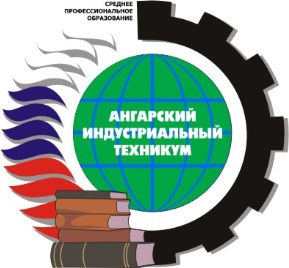 Министерство образования Иркутской областигосударственное АВТОНОМНОЕ  профессиональное образовательноеучреждение  иркутской области«Ангарский индустриальный техникум»                             Утверждаю:                             Директор ГАПОУ ИО АИТ                             Кудрявцева С.Г.                            «___» __________ 20____г.№Название раздела,Количество часовКоличество часовКоличество часовФормып/птемыВсегоТеорияПрактикааттестации/контроля№МесяцЧислоВремяФормаКол-воТемаМестоФормап/ппроведениязанятиячасовзанятияпроведенияконтролязанятия